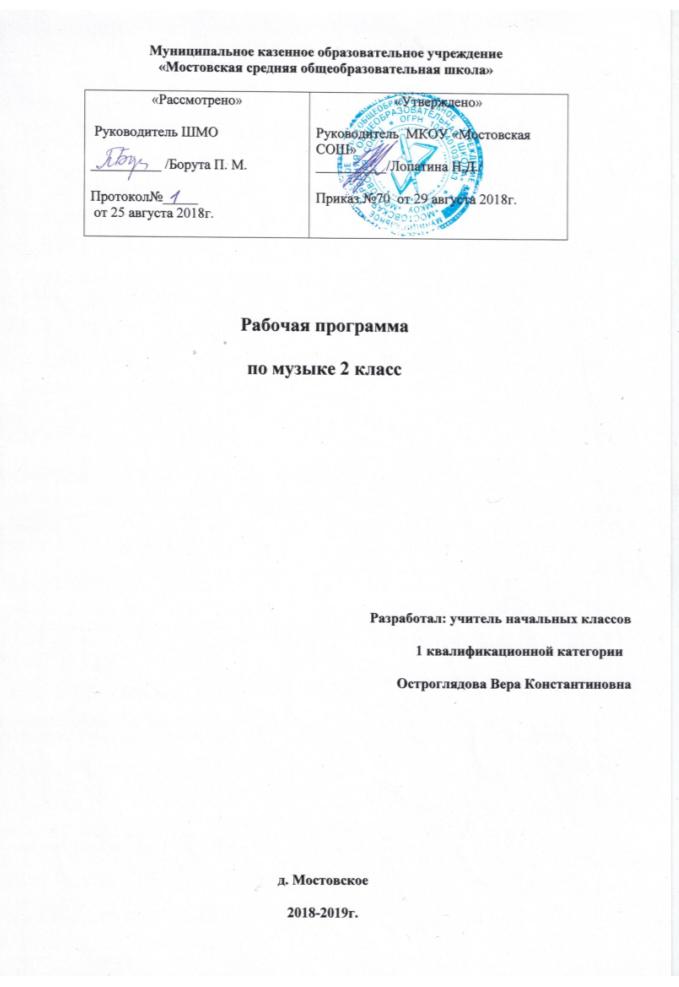 Образовательная система «Школа России»Пояснительная запискаПрограмма составлена на основе:Федерального закона «Об образовании в Российской Федерации» № 273-Ф3 от 29.12.2012 г.Приказа Министерства образования и науки Российской Федерации от 06.10.2009г. №373 «Об утверждении и введении в действие федерального государственного образовательного стандарта начального общего образования» Приказа Министерства образования и науки Российской Федерации от 26.11.2010г. №1241 «О внесении изменения в федеральный государственный образовательный стандарт начального общего образования, утверждённый приказом Министерства образования и науки Российской Федерации от 06.10.2009» №373 (зарегистрировано в Минюсте  РФ 4 декабря 2011г.)Приказа Министерства образования и науки Российской Федерации от 31.12.2015г. №1576 «О внесении изменения в федеральный государственный образовательный стандарт начального общего образования, утверждённый приказом Министерства образования и науки Российской Федерации от 06.10.2009 №373» (зарегистрировано в Минюсте  РФ от 02.02.2016г. № 40936)Примерной основной образовательной программы начального общего образования по литературному чтению, одобренной решением учебно-методического объединения по общему образованию (протокол №1/15 от 08.04.2015 г.)Положение о рабочей программе ООУстава МКОУ «Мостовская СОШ», утвержденного Постановлением Администрации Большемуртинского района №825 от 12.11.2015г..Календарного учебного графика на 2018-2019 уч. год МКОУ «Мостовская СОШ», утвержденного от 29.08.2018 года №70Учебного плана на 2018-2019 уч. год МКОУ «Мостовская СОШ», утвержденного от 29.08.2018 года №70Рабочая программа по музыке составлена в соответствии с требованиями Федеральных государственных образовательных стандартов второго поколения, на основе авторской программы «Музыка 1-4 класс» Г.П.Сергеевой, Е.Д.КритскойЦели программы:-воспитание эмоционально-ценностного отношения к искусству, художественного вкуса, нравственных и эстетических чувств: любви к Родине, гордости за великие достижения отечественного и мирового музыкального искусства, уважения к истории, духовным традициям России, музыкальной культуре разных народов;-развитие восприятия музыки, интереса к музыке и музыкальной деятельности, образного и ассоциативного мышления и воображения, музыкальной памяти и слуха, певческого голоса, творческих способностей в различных видах музыкальной деятельности;Задачи программы:развитие эмоционально-осознанного отношения к музыкальным произведениям;понимание их жизненного и духовно-нравственного содержания;освоение музыкальных жанров – простых (песня, танец, марш) и более сложных (опера, балет, симфония, музыка из кинофильмов);Учебные и дидактические материалыПрограмма для общеобразовательных учреждений «Музыка»1-4 классов, авт.Е.Д. Критская, Г.П.Сергеева, Т.С.Шмагина, М.: Просвещение, 2011г.;Критская Е.Д. Музыка. 1, 2, 3, 4 классы: учеб.для общеобразоват. учреждений/ Е.Д. Критская, Г.П. Сергеева, Т.С. Шмагина. – М. : Просвещение, 2011-14Критская Е.Д. Музыка. 1, 2, 3, 4 классы: рабочая тетрадь/ Е.Д. Критская, Г.П. сергеева, Т.С. Шмагина. – М. : Просвещение, 2011-13Музыка. Хрестоматия музыкального материала. 1, 2, 3, 4 класс: пособие для учителя/ сост. Е.Д. Критская. – М. : Просвещение, 2011Программа «Музыка» 1-4 класс/ Под ред. Кабалевского Д.Б. – М.: Просвещение, 2011.Планируемые результаты освоения учебного предмета «Музыка»Освоение программы «Музыка» позволяет достичь личностных, предметных и метапредметных результатов обучения.Освоение программы «Музыка» позволяет достичь личностных, предметных и метапредметных результатов обучения.Личностныеформирование основ российской гражданской идентичности, чувства гордости за свою Родину; формирование представлений о нравственных нормах, развитие доброжелательности и эмоциональной отзывчивости; формирование эстетических потребностей; развитие навыков сотрудничества со взрослыми и сверстниками; формирование мотивации к музыкальному творчеству, целеустремленности и настойчивости в достижении цели в процессе создания ситуации успешности музыкально-творческой деятельности учащихся.Метапредметными:Познавательные:обсуждать проблемные вопросы, рефлексировать в ходе творческого сотрудничества, сравнивать результаты своей деятельности с результатами других учащихся; понимать причины успеха/неуспеха учебной деятельности;понимать различие отражения жизни в  художественных текстах; адекватно воспринимать художественные произведения, осознавать многозначность содержания их образов, существование различных интерпретаций одного произведения; выполнять творческие задачи, не имеющие однозначного решения;осуществлять синтез музыкального произведения как составление целого из частей, выявлять основания его целостности;использовать разные типы моделей при изучении художественного явления (графическая, пластическая, вербальная, знаково-символическая), моделировать различные отношения между объектами, преобразовывать модели в соответствии с содержанием музыкального материала и поставленной учебной целью;пользоваться различными способами поиска (в справочных источниках и открытом учебном информационном пространстве сети Интернет), сбора, обработки, анализа, организации, передачи и интерпретации информации в соответствии с коммуникативными и познавательными задачами и технологиями учебного предмета. Регулятивные:принимать и сохранять учебные цели и задачи, в соответствии с ними планировать, контролировать и оценивать собственные учебные действия;договариваться о распределении функций и ролей в совместной деятельности; осуществлять взаимный контроль, адекватно оценивать собственное поведение и поведение окружающих;выделять и удерживать предмет обсуждения и критерии его оценки, а также пользоваться на практике этими критериями;прогнозировать содержание произведения по его названию и жанру, предвосхищать композиторские решения по созданию музыкальных образов, их развитию и взаимодействию в музыкальном произведении;мобилизации сил и волевой саморегуляции в ходе приобретения опыта коллективного публичного выступления и при подготовке к нему.Коммуникативные:понимать сходство и различие разговорной и музыкальной речи;слушать собеседника и вести диалог; участвовать в коллективном обсуждении, принимать различные точки зрения на одну и ту же проблему; излагать свое мнение и аргументировать свою точку зрения; понимать композиционные особенности устной (разговорной, музыкальной) речи и учитывать их при построении собственных высказываний в разных жизненных ситуациях;использовать речевые средства и средства информационных и коммуникационных технологий для решения коммуникативных и познавательных задач; опосредованно вступать в диалог с автором художественного произведения посредством выявления авторских смыслов и оценок, прогнозирования хода развития событий, сличения полученного результата с оригиналом с целью внесения дополнений и корректив в ход решения учебно-художественной задачи;приобрести опыт общения со слушателями в условиях публичного предъявления результата творческой музыкально-исполнительской деятельности.Учащиеся получат возможность:совершенствовать свои коммуникативные умения и навыки, опираясь на знание композиционных функций музыкальной речи;создавать музыкальные произведения на поэтические тексты и публично исполнять их сольно или при поддержке одноклассников.Предметныеформирование отклика на музыкальное произведение и выражения своего впечатление в пении, показать определенный уровень развития образного и ассоциативного мышления и воображения, музыкальной памяти и слуха, певческого голоса;Ученик научится различать, сравнивать, кратко характеризовать:смысл понятий: «композитор», «исполнитель», «слушатель»; названия изученных жанров (песня, танец, марш); названия изученных произведений и авторов; названия музыкальных инструментов (рояль, пианино, скрипка, флейта, арфа, гармонь, баян, балалайка); названия нот; основные средства музыкальной выразительности: темп, динамика, ритм, тембр; уметьопределять на слух основные жанры музыки (песня, танец, марш); определять и сравнивать характер, настроение в музыкальных произведения;вовремя начинать и заканчивать пение, уметь петь по фразам, слушать паузы, правильно выполнять музыкальные ударения, четко и ясно произносить слова при исполнении, понимать дирижерский жест; Содержание учебного предмета «Музыка»-2I  четверть   (9 часов)Тема раздела: «Россия – Родина моя» (3 ч.)Урок 1. Мелодия.   Композитор – исполнитель – слушатель. Рождение музыки как естественное проявление человеческого состояния. Интонационно-образная природа музыкального искусства. Интонация как внутреннее озвученное состояние, выражение эмоций и отражение мыслей. Основные средства музыкальной выразительности (мелодия). Урок вводит школьников в раздел, раскрывающий мысль о мелодии как песенном начале, которое находит воплощение в различных музыкальных жанрах и формах русской музыки. Учащиеся начнут свои встречи с музыкой М.П.Мусоргского («Рассвет на Москве-реке»). Благодаря этому уроку школьники задумаются над тем, как рождается музыка, кто нужен для того, чтобы она появилась. Песенность, как отличительная черта русской музыки.Урок 2. Здравствуй, Родина моя! Моя Россия. Сочинения отечественных композиторов о Родине. Основные средства музыкальной выразительности (мелодия, аккомпанемент). Формы построения музыки (освоение куплетной формы: запев, припев). Этот урок знакомит учащихся с песнями Ю.Чичкова (сл. К.Ибряева) «Здравствуй, Родина моя!»  и Г. Струве (сл. Н Соловьевой) «Моя Россия» - о Родине, о родном крае. Нотная грамота как способ фиксации музыкальной речи. Элементы нотной грамоты. Нотная запись поможет школьникам получить представление о мелодии и аккомпанементе.Урок 3. Гимн России.Р/К Музыкальные образы родного края;Сочинения отечественных композиторов о Родине («Гимн России» А.Александров, С.Михалков).Знакомство учащихся с государственными символами России: флагом, гербом, гимном, с памятниками архитектуры столицы: Красная площадь, храм Христа Спасителя. Музыкальные образы родного края.Тема раздела: «День, полный событий» (6 ч.)        Урок 4. Музыкальные инструменты (фортепиано). Музыкальные инструменты (фортепиано). Интонационно-образная природа музыкального искусства. Интонация как внутреннее озвученное состояние, выражение эмоций и отражение мыслей. Знакомство школьников с пьесами П.Чайковского и С.Прокофьева. Музыкальная речь как сочинения композиторов, передача информации, выраженной в звуках. Элементы нотной грамоты.Урок 5.Природа и музыка. Прогулка. Интонационно-образная природа музыкального искусства. Выразительность и изобразительность в музыке. Песенность, танцевальность, маршевость. Мир ребенка в музыкальных интонациях, образах.Урок 6. Танцы, танцы, танцы… Песенность, танцевальность, маршевость. Основные средства музыкальной выразительности (ритм). Знакомство с танцами «Детского альбома» П.Чайковского и «Детской музыки» С.Прокофьева.Урок 7. Эти разные марши. Звучащие картины. Песенность, танцевальность, маршевость. Основные средства музыкальной выразительности (ритм, пульс). Интонация – источник элементов музыкальной речи.  Музыкальная речь как сочинения композиторов, передача информации, выраженной в звуках. Многозначность музыкальной речи, выразительность и смысл. Выразительность и изобразительность в музыке. Урок 8. Расскажи сказку. Колыбельные. Мама.Интонации музыкальные и речевые. Их сходство и различие. Основные средства музыкальной выразительности (мелодия, аккомпанемент, темп, динамика). Выразительность и изобразительность в музыке. Региональные музыкально-поэтические традиции: содержание, образная сфера и музыкальный язык.        Урок 9. Обобщающий  урок  1 четверти. Обобщение музыкальных впечатлений второклассников за 1 четверть. Накопление учащимися слухового интонационно-стилевого опыта через знакомство с особенностями музыкальной речи композиторов (С.Прокофьева и П.Чайковского). II  четверть  (7 часов)                                                    Тема раздела: «О России петь – что стремиться в храм» (7 ч.)        Урок 10. Великий колокольный звон. Звучащие картины. Введение учащихся в художественные образы духовной музыки. Музыка религиозной традиции. Колокольные звоны России. Духовная музыка в творчестве композиторов («Великий колокольный звон» М.П.Мусоргского).        Урок 11. Святые земли русской. Князь Александр Невский. Народные музыкальные традиции Отечества. Обобщенное представление исторического прошлого в музыкальных образах. Кантата («Александр Невский» С.С.Прокофьев). Различные виды музыки: хоровая, оркестровая.       Урок 12. Сергий Радонежский. Народные музыкальные традиции Отечества. Обобщенное представление исторического прошлого в музыкальных образах. Народные песнопения.        Урок 13. Молитва.Духовная музыка в творчестве композиторов (пьесы из «Детского альбома» П.И.Чайковского «Утренняя молитва», «В церкви»).Урок 14. Рождество Христово! Народные музыкальные традиции Отечества. Праздники Русской православной церкви. Рождество Христово. Народное музыкальное творчество разных стран мира. Духовная музыка в творчестве композиторов. Представление  о  религиозных  традициях. Народные славянские песнопения. Урок 15. Музыка на Новогоднем празднике. Народные музыкальные традиции Отечества. Народное и профессиональное музыкальное творчество разных стран мира. Разучивание песен к празднику – «Новый год».        Урок 16. Обобщающий  урок 2 четверти. Накопление иобобщение музыкально-слуховых впечатлений второклассников за 2 четверть. III  четверть   (10 часов)Тема раздела: «Гори, гори ясно, чтобы не погасло!» (4 ч.) Урок 17. Русские народные инструменты. Плясовые наигрыши.   Наблюдение народного творчества. Музыкальные инструменты. Оркестр народных инструментов. Музыкальный и поэтический фольклор России: песни, танцы, пляски, наигрыши. Формы построения музыки: вариации. Урок 18. Разыграй песню. Народные музыкальные традиции Отечества. Наблюдение народного творчества. Музыкальный и поэтический фольклор России: песни, танцы, хороводы, игры-драматизации. Приразучивании игровых русских народных песен «Выходили красны девицы», «Бояре, а мы к вам пришли» дети узнают приемы озвучивания песенного фольклора: речевое произнесение текста в характере песни, освоение движений в «ролевой игре».Урок 19. Музыка в народном стиле. Сочини песенку. Народная и профессиональная музыка. Сопоставление мелодий произведений С.С.Прокофьева, П.И.Чайковского, поиск черт, роднящих их с народными напевами и наигрышами. Вокальные и инструментальные импровизации с детьми на тексты народных песен-прибауток, определение их жанровой основы и характерных особенностей.Урок 20. Обряды и праздники русского народа.Народные музыкальные традиции Отечества. Русский народный праздник. Музыкальный и поэтический фольклор России. Разучивание масленичных песен и весенних закличек, игр, инструментальное исполнение плясовых наигрышей. Многообразие этнокультурных, исторически сложившихся традиций. Региональные музыкально-поэтические традиции. Тема раздела: «В музыкальном театре» (6 ч.)Урок 21. Сказка будет впереди. Интонации музыкальные и речевые. Разучивание песни «Песня-спор» Г.Гладкова (из к/ф «Новогодние приключения Маши и Вити») в форме музыкального диалога.        Урок 22.  Детский музыкальный театр. Опера. Балет. Обобщенное представление об основных образно-эмоциональных сферах музыки и о многообразии музыкальных жанров. Опера, балет. Музыкальные театры. Детский музыкальный театр. Певческие голоса: детские, женские. Хор, солист, танцор, балерина. Песенность, танцевальность, маршевость в опере и балете. Урок 23.  Театр оперы и балета. Балет. Обобщенное представление об основных образно-эмоциональных сферах музыки и о многообразии музыкальных жанров. Балет. Балерина. Танцор. Кордебалет. Драматургия  развития. Театры оперы и балета мира. Фрагменты из балетов.. Песенность, танцевальность, маршевость в опере и балете.         Урок 24. Театр оперы и балета. Волшебная палочка дирижера. Музыкальные театры. Обобщенное представление об основных образно-эмоциональных сферах музыки и о многообразии музыкальных жанров. Опера, балет. Симфонический оркестр. Музыкальное развитие в опере. Развитие музыки в исполнении. Рольдирижера,  режиссера, художника в создании музыкального спектакля. Дирижерские жесты.         Урок 25. Опера «Руслан и Людмила». Сцены из оперы. Опера. Формы построения музыки. Музыкальное развитие в сопоставлении и столкновении человеческих чувств, тем, художественных образов.        Урок 26. «Какое чудное мгновенье!» Увертюра. Финал.  Обобщение тем 3 четверти. Постижение общих закономерностей музыки: развитие музыки – движение музыки. Увертюра к опере. Обобщение музыкальных впечатлений второклассников за 3   четверть.IV  четверть   (8 часов)Тема раздела: «В концертном зале » (3 ч.)        Урок 27. Симфоническая сказка (С.Прокофьев «Петя и волк»).        Музыкальные  инструменты. Симфонический оркестр. Знакомство  с  внешним  видом,  тембрами,  выразительными  возможностями музыкальных  инструментов  симфонического оркестра. Музыкальные портреты в симфонической музыке. Музыкальное развитие в сопоставлении и столкновении человеческих чувств, тем, художественных образов. Основные средства музыкальной выразительности (тембр).       Урок 28. «Картинки с выставки». Музыкальное впечатление. Интонационно-образная природа музыкального искусства. Выразительность и изобразительность в музыке. Музыкальные портреты и образы  в симфонической и фортепианной  музыке. Знакомство с пьесами из цикла «Картинки с выставки» М.П.Мусоргского.        Урок 29. «Звучит нестареющий Моцарт». Симфония №40. Увертюра. Постижение общих закономерностей музыки: развитие музыки – движение музыки. Развитие музыки в исполнении. Музыкальное развитие в сопоставлении и столкновении человеческих чувств, тем, художественных образов. Формы построения музыки: рондо. Знакомство учащихся с произведениями великого австрийского композитора В.А.Моцарта.Тема раздела: «Чтоб музыкантом быть, так надобно уменье» (6 ч.)       Урок 30. Волшебный цветик-семицветик. Музыкальные инструменты (орган). И все это Бах! Интонация – источник элементов музыкальной речи. Музыкальная речь как способ общения между людьми, ее эмоциональное воздействие на слушателей. Музыкальные инструменты (орган). Композитор – исполнитель – слушатель. Знакомство учащихся с произведениями великого немецкого композитора И.-С.Баха.Урок 31. Все в движении. Попутная песня. Выразительность и изобразительность в музыке. Музыкальная речь как сочинения композиторов, передача информации, выраженной в звуках. Основные средства музыкальной выразительности (мелодия, темп).       Урок 32. «Два лада» Природа и музыка.  Песня, танец, марш. Основные средства музыкальной выразительности (мелодия, ритм, темп, лад). Композитор – исполнитель – слушатель. Музыкальная речь как способ общения между людьми, ее эмоциональное воздействие на слушателей.       Урок 33. Мир композитора (П.Чайковский, С.Прокофьев). Общие представления о музыкальной жизни страны. Конкурсы и фестивали музыкантов. Первый (международный конкурс П.И.Чайковского).Интонационное богатство мира. Своеобразие (стиль) музыкальной речи композиторов (С.Прокофьева, П.Чайковского).Урок 34 Обобщающий  урок 4 четверти. Заключительный  урок – концерт. Обобщение музыкальных впечатлений второклассников за 4 четверть и год. Составление афиши и программы концерта. Исполнение  выученных и полюбившихся  песен  всего учебного  года. Тест.Учебно – тематический план , музыка, 2 классКалендарно-тематическое планирование 34 часа (1 ч в неделю)Пояснительная записка к корректировке тематического планированияУчитель: ________________ /                     № раздела / темыНаименование разделов и тем№ раздела / темыНаименование разделов и темВсегоФормы контроля1.Тема 1 «Россия – родина моя.»32Тема 2 «День, полный событий.»63.Тема 3 «О России петь, что стремиться в храм…»5Контрольный тест4.Тема 4 «Гори, гори ясно, чтобы не погасло…»45.Тема 5: «В музыкальном театре»56.Тема 6: «В концертном зале»5Контрольный тест7. Тема 7: «Чтоб музыкантом быть, так надобно уменье»6Урок-отчетИтого342№ п/пСодержание(разделы, тема)Музыкальный материалХарактеристика деятельности учащихсяДата проведенияДата проведенияпланфакт«Россия- Родина моя 3ч«Россия- Родина моя 3ч«Россия- Родина моя 3ч1.Мелодия.      Музыкальные образы родного края.  Песенность как отличительная черта русской музыки. Песня. Мелодия. Аккомпанемент.Музыкальный материал:«Рассвет на Москве -реке» из о. «Хованщина Мусоргского;2. «Моя Россия» Г. Струве, сл. Соловьевой;Воплощать художественно-образное содержание музыки в пении, слове, пластике, рисунке и др.Закреплять основные термины и понятия музыкального искусства.Расширять запас музыкальных впечатлений в самостоятельной творческой деятельности.2.Здравствуй, Родина моя!Музыкальные образы родного края.  Песенность как отличительная черта русской музыки. Песня. Мелодия. Аккомпанемент.Музыкальный материал:.«Здравствуй, Родина моя!» Ю. Чичков;2. «Моя Россия» Г. Струве, сл. СоловьевойРазмышлять об отечественной музыке, о ее характере и средствах выразительности.Подбирать слова, отражающие содержание музыкальных произведений (словарь эмоций).Воплощать характер и настроение песен о Родине в своем исполнении.Воплощать художественно-образное содержание музыки в пении, слове, пластике, рисунке и др.3. Моя Россия. Гимн России.Музыкальные образы родного края.  Песенность как отличительная черта русской музыки. Песня. Мелодия. Аккомпанемент.Музыкальный материал:«Гимн России»; 2.«Патриотическая песнь» М. Глинки;3. «Моя Россия» Г. Струве, сл. СоловьевойЗнать особенности исполнения Гимна России.Участвовать в хоровом исполнении гимнов своего города, школы.Закреплять основные термины и понятия музыкального искусства«День, полный событий» 6ч«День, полный событий» 6ч«День, полный событий» 6ч4/Музыкальные инструменты.      Музыка и её роль в повседневной жизни человека. Мир ребенка в музыкальных интонациях, образах.ДетскиепьесыП. Чайковского и С. Прокофьева. Музыкальный инструмент — фортепиано. Природа и музыка.Музыкальный материал:«Вальс»; 2.«Марш» Чайковского; 3. «Вальс»; 4. «Марш» ПрокофьеваРаспознать и эмоционально откликаться на выразительные и изобразительные особенности  музыки.Выявлять различные по смыслу музыкальные интонации.Определять жизненную основу музыкальных произведений.5Природа и музыка.      Музыка и её роль в повседневной жизни человека. Мир ребенка в музыкальных интонациях, образах.Музыкальный материал:«Утро»; 2.«Вечер» Прокофьева; 3 «Прогулка» Мусоргского;4 «Прогулка» ПрокофьеваПонимать выразительные возможности фортепиано в создании различных образов.                 Соотносить содержание и средства выразительности  музыкальных и живописных образов.                Выполнять творческие задания: рисовать, передавать в движении содержание музыкальных произведений.6Танцы, танцы, танцыМузыка и её роль в повседневной жизни человека. Мир ребенка в музыкальных интонациях, образах.Музыкальный материал: «Вальс»; 2.«Полька»; 3.«Русская пляска»; 4.«Мазурка» Чайковский; 5«Тарантелла» Прокофьев1.Отличать танцевальные жанры.Определять на слух основные жанры музыки, выделять характерные особенности танца, исполнять и инсценировать песниМузицирование;2.Выбор характерных движений для танцев.7Эти разные марши.Музыка и её роль в повседневной жизни человека. Мир ребенка в музыкальных интонациях, образах.Музыкальный материал:. «Марш деревянных солдатиков»; 2.«Марш» Чайковского;3. «Ходит месяц над лугами» Прокофьева;4. «Вальсы» Чайковского, Прокофьева.Применять знания основных средств музыкальной выразительности при анализе прослушанного музыкального произведения и в исполнительской деятельности.Распознать и эмоционально откликаться на выразительные и изобразительные особенности  музыки.Выявлять различные по смыслу музыкальные интонации.8Расскажи сказку. Колыбельная. Мама.Музыка и её роль в повседневной жизни человека. Мир ребенка в музыкальных интонациях, образах.Музыкальный материал: «Нянина сказка» Чайковский; 2.«Сказочка» Прокофьев;3. «Спят усталые игрушки» А. Островский;4. «Сонная песня» Р. ПаулсПонимать выразительные возможности фортепиано в создании различных образов.Соотносить содержание и средства выразительности  музыкальных и живописных образов.Выполнять творческие задания: рисовать, передавать в движении содержание музыкальных произведений.9Обобщение тем «Россия – Родина моя» и «День, полный событий».Произведения, звучащие в 1 четверти.«О России петь- что стремиться в храм» 5ч«О России петь- что стремиться в храм» 5ч«О России петь- что стремиться в храм» 5ч10Великий колокольный звон.      Колокольные звоны России.Музыкальный материал:Звучание колоколов из пролога  о. «Б.Годунов»;2.«Праздничный трезвон. Красный Лаврский трезвон»;3. «Вечерний звон» р.н.п.; 4.«Богатырские ворота» Мусоргского; 5.«Вставайте, люди русские» ПрокофьевПонимать характер исполнения народных песен и духовных песнопений.Эмоционально откликаться на живописные, музыкальные и литературные образы.Сопоставлять средства выразительности музыки и живописиПередавать в пластике движений, в игре на детских музыкальных инструментах разный характер колокольных звонов.11Святые земли Русской. Князь Александр Невский. Сергий Радонежский.Святые земли Русской.Музыкальный материал:.«Песня об А. Невском» Прокофьев; 2.Песнопение о Сергее Радонежском; 3.«О, Преславногочудесе» напев Оптиной пустыни.Эмоциональнооткликаться на живописные, музыкальные и литературные образы.Сопоставлятьсредства выразительности музыки и живописи12МолитваМолитва. Хорал.Музыкальный материал:1.«Утренняя молитва»; 2 «В церкви» Чайковский;3. «О, Преславногочудесе» напев Оптиной пустыниВыражать свое эмоциональное отношение в процессе исполнения музыкальных произведений (пение, игра на детских элементарных музыкальных инструментах, художественное движение, пластическое интонирование и др.)13«С Рождеством Христовым!»Праздники Православной церкви. Рождество Христово.Музыкальный материал:1.«Тихая ночь» Грубер; 2.«Колыбельная» польская н.п;3.Новогодние песниИсполнять рождественские песни.Понимать характер исполнения народных песен и духовных песнопений.14Рождество Христово. Рождественские песнопения и колядки. Обобщающий урок первого  полугодия.Праздники Православной церкви. Рождество Христово.Музыкальный материал:1.«Тихая ночь» Грубер; 2.«Колыбельная» польская н.п;3.Новогодние песниИсполнятьрождественские песни.Понимать характер исполнения народных песен и духовных песнопений.«Гори, гори ясно, чтобы не погасло». 4ч«Гори, гори ясно, чтобы не погасло». 4ч«Гори, гори ясно, чтобы не погасло». 4ч15Русские народные инструменты. Плясовые наигрыши.Мотив, напев, наигрыш. Оркестр русских народных инструментов. Вариации в русской народной музыке. Музыка в народном стиле.1.«Светит месяц» р.н.п; 2.«Камаринская» р.н.п;3.«Выходили красны девицы»;4. «Бояре, а мы к вам пришли» р.н.п.Разыгрыватьнародные, игровые песни, песни-диалоги, песни-хороводы.Различать, узнаватьнародные песни разных жанров и сопоставлять средства их выразительности.16Разыграй песню. Русские народные песни: «Выходили красны девицы», «Бояре, а мы к вам пришли».Мотив, напев, наигрыш. Оркестр русских народных инструментов. Вариации в русской народной музыке. Музыка в народном стиле.1.«Светит месяц» р.н.п; 2.«Камаринская» р.н.п;3.«Выходили красны девицы»;4. «Бояре, а мы к вам пришли» р.н.п.Разыгрыватьнародные, игровые песни, песни-диалоги, песни-хороводы.Различать, узнаватьнародные песни разных жанров и сопоставлять средства их выразительности.17Музыка в народном стиле.Мотив, напев, наигрыш. Оркестр русских народных инструментов. Вариации в русской народной музыке. Музыка в народном стиле.Музыкальный материал:1.«Мужик на гармонике играет»; 2.«Русская песня»;3.«Камаринская» Чайковский; 4. «Ходит месяц над лугами»;5. Вечер»С.Прокофьев; 6. песни-прибауткиИсполнятьвыразительно, интонационно осмысленно русские народные песни, танцы, инструментальные наигрыши.Подбиратьпростейший аккомпанемент к народным песням, танцам и др.Узнавать народные мелодии в сочинениях русских композиторов.18Обряды и праздники русского народа: проводы зимы (Масленица), встреча весны.Кубан. Обряды и праздники русского народа: проводы зимы, встреча весны.Музыкальный материал:1.«Светит месяц» р.н.п; 2.«Камаринская» р.н.п;3.масленичные песни; 4. весенние заклички; 5.импровизацииЗнать особенности традиционных народных праздников.Различать, узнавать народные песни разных жанров и сопоставлять средства их выразительности.Исполнять выразительно, интонационно осмысленно русские народные песни, танцы, инструментальные наигрыши.«В музыкальном театре»  5ч«В музыкальном театре»  5ч«В музыкальном театре»  5ч19Сказка будет впереди.  Опера и балет. Песенность, танцевальность,  маршевость в опере и балете. Симфонический оркестр. Роль дирижера, режиссера, художника в создании музыкального спектакля. Темы-характеристики действующих лиц. Детский музыкальный театр.Музыкальный материал: «Песня-спор» Г. Гладкова;2. фрагменты о. «Волк и 7 козлят» М. Коваля;3.«Вальс» из б. «Золушка» ПрокофьеваЭмоционально откликаться и выражать свое отношение к музыкальным образам оперы и балета. Выразительно, интонационно осмысленноисполнять темы действующих лиц опер и балетов20Детский музыкальный театр.  Театр оперы и балета.21Театр оперы и балета. Волшебная палочка дирижера.  Опера и балет. Песенность, танцевальность,  маршевость в опере и балете. Симфонический оркестр. Роль дирижера, режиссера, художника в создании музыкального спектакля. Темы-характеристики действующих лиц. Детский музыкальный театр.Музыкальный материал:1.«Марш» из «Щелкунчик» П.И. Чайковского;2. «Марш» из  о. «Любовь к 3апельсинам» С. С. Прокофьева;3. «Марш Черномора» М.Глинки; 4. «Песня-спор» Г. Гладкова.Участвовать в ролевых играх (дирижер), в сценическом воплощении отдельных фрагментов музыкального спектакля.Знать сюжеты литературных произведений, положенных в основу знакомых опер и балетов.22Опера «Руслан и Людмила». Сцены из оперы.      Песенность, танцевальность,  маршевость в опере . Симфонический оркестр. Роль дирижера, режиссера, художника в создании музыкального спектакля. Темы-характеристики действующих лиц. Детский музыкальный театр.Музыкальный материал:1.Увертюра; 2. Финал. 7 урок: 1.«Первая песня Баяна»2. хор «Лель таинственный»; 3. «Марш Черномора».Выявлять особенности развития образов.Оценивать собственную музыкально-творческую деятельность. 23Опера «Руслан и Людмила»Увертюра. Финал.«В концертном зале» 5ч«В концертном зале» 5ч«В концертном зале» 5ч24Симфоническая сказка «Петя и волк      Музыкальные портреты и образы в симфонической и фортепианной музыке. Развитие музыки. Взаимодействие тем. Контраст. Тембры инструментов и групп инструментов симфонического оркестра. Партитура.Музыкальный материал:Темы из симфонической сказки «Петя и волк» С. Прокофьева.Узнавать   тембры   инструментов симфонического оркестра и сопоставлять их с музыкальными образами симфонической сказки.Передавать   свои   музыкальные впечатления в рисунках.25Картинки с выставки. Музыкальное впечатление.      Музыкальные портреты и образы в симфонической и фортепианной музыке. Развитие музыки. Взаимодействие тем. Контраст. Тембры инструментов и групп инструментов симфонического оркестра. Партитура.Музыкальный материал:1.«Богатырские ворота»; 2.«Балет невылупившихся птенцов»;3.«Избушка на курьих ножках»; 4.«Лимож. Рынок» Мусоргского.Передавать   свои   музыкальные впечатления в рисунках.Выявлять выразительные и изобразительные особенности музыки в их взаимодействии.26Звучит нестареющий Моцарт.  Симфония №40.      Музыкальные портреты и образы в симфонической и фортепианной музыке. Развитие музыки. Взаимодействие тем. Контраст. Тембры инструментов и групп инструментов симфонического оркестра. Партитура.Музыкальный материал:Урок 1: симфония №40 экспозиция 1 часть. Урок 2:1.Увертюра к опере «Свадьба Фигаро»;2.Увертюра к опере «Руслан и Людмила» ГлинкиПонимать смысл терминов «партитура», «увертюра»,.Участвовать в коллективном воплощении    музыкальных    образов (пластические этюды, ролевые игры, драматизации).Выявлять выразительные и изобразительные особенности музыки в их взаимодействии.Передавать   свои   музыкальные впечатления в рисунках.27Увертюра к опере «Свадьба Фигаро».28Обобщение по теме: «В концертном зале»       Музыкальные портреты и образы в симфонической и фортепианной музыке. Развитие музыки. Взаимодействие тем. Контраст. Тембры инструментов и групп инструментов симфонического оркестра. Партитура.Музыкальный материал:Узнавать   тембры   инструментов симфонического оркестра и сопоставлять их с музыкальными образами симфонической сказки.Понимать смысл терминов «партитура», «увертюра», «сюита» и др. Участвовать в коллективном воплощении    музыкальных    образов (пластические этюды, ролевые игры, драматизации).Выявлять выразительные и изобразительные особенности музыки в их взаимодействии.«Чтоб музыкантом быть, так надобно уменье…»  6ч«Чтоб музыкантом быть, так надобно уменье…»  6ч«Чтоб музыкантом быть, так надобно уменье…»  6ч29Волшебный цветик-семицветик.И все это – Бах.           Композитор — исполнитель — слушатель. Музыкальная речь и музыкальный язык. Выразительность и изобразительность музыки. Жанры музыки. Международные конкурсы.Музыкальный материал:1.«За рекою старый дом»; 2.«Волынка»; 3. «Менуэт» А. М. Бах.Понимать смысл терминов «партитура», «увертюра»,.Участвовать в коллективном воплощении    музыкальных    образов (пластические этюды, ролевые игры, драматизации).Выявлять выразительные и изобразительные особенности музыки в их взаимодействии.Передавать   свои   музыкальные впечатления в рисунках.30 Все в движении. Тройка. Попутная песня.         Композитор — исполнитель — слушатель. Музыкальная речь и музыкальный язык. Выразительность и изобразительность музыки.  Музыкальный материал: .«Рассвет на Москве-реке»; 2.«Вальс» из балета. «Золушка»;3.«Весна. Осень» Свиридов; 4. Конкурс любимой песни.Понимать триединство деятельности композитора — исполнителя — слушателяИсполнять различные по образному содержанию образцы профессионального и музыкально-поэтического творчества.Узнавать изученные на уроках музыкальные сочинения и называть их авторов.Понимать основные термины и понятия музыкального искусства31Музыка учит людей понимать друг друга. исполнитель — слушатель. Музыкальная речь и музыкальный язык. Выразительность и изобразительность музыки. Жанры музыки. Международные конкурсы Музыкальный материал: .«Жаворонок» Глинки; 2.«Весенняя песня» Моцарта;3.Мелодия 1ч. Концерта; 4.Музыка на выбор учителя.выразительности и изобразительности в музыкальных и живописных произведениях.Узнавать изученные на уроках музыкальные сочинения и называть их авторов.Понимать основные термины и понятия музыкального искусства.Осознавать взаимосвязь выразительности и изобразительности в музыкальных и живописных произведениях.32Два лада.  Легенда. Природа и музыка.         Композитор — исполнитель — слушатель. Музыкальная речь и музыкальный язык.  Музыкальный материал: .«Жаворонок» Глинки; 2.«Весенняя песня» Моцарта;3.Мелодия 1ч. Концерта; 4.Музыка на выбор учителя.33 Весна. Осень. Печаль моя светла. Выразительность и изобразительность музыки. Жанры музыки. Музыкальный материал: .«Жаворонок» Глинки; 2.«Весенняя песня» Моцарта;3.Мелодия 1ч. Концерта; 4.Музыка на выбор учителя.Узнавать изученные на уроках музыкальные сочинения и называть их авторов.Понимать основные термины и понятия музыкального искусства.Осознавать взаимосвязь выразительности и изобразительности в музыкальных и живописных произведениях.34Мир композитора.  Могут ли иссякнуть мелодии?Обобщающий урок по темам полугодия и года.      Музыкальные портреты и образы в симфонической и фортепианной музыке..Музыкальный материал: Пьесы из «Детского альбома». 2.Пьесы из «Детской музыки».3. Конкурс любимой песни.Проявлять интерес к концертной деятельности известных исполнителей и исполнительских коллективов, к музыкальным конкурсам и фестивалям.Составлять афишу и программу заключительного урока-концертаИТОГО – 34 часа№ДатаПричина корректировки(дата, приказ)Способы  корректировки1.Приказ №___от ___________2.3.